                                                  ESCOLA MUNICIPAL DE EDUCAÇÃO BÁSICA AUGUSTINHO MARCON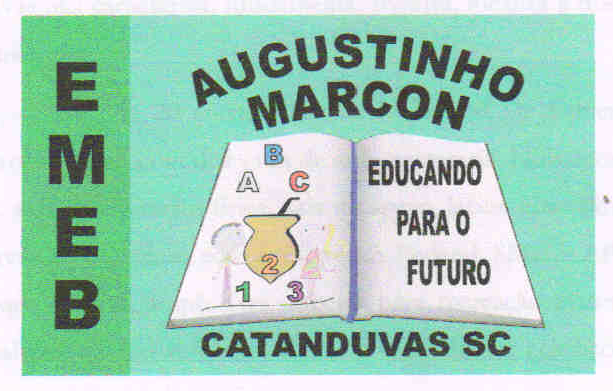                                                       DIRETORA: TATIANA M. BITTENCOURT MENEGAT                                                      ASSESSORA TÉCNICA PEDAGÓGICA: MARISTELA BORELLA BARAUNA                                                      ASSESSORA TÉCNICA ADMINISTRATIVA: MARGARETE PETTER DUTRA                                                      PROFESSORA: JAQUELINE DEMARTINIAtividade de Inglês - 5º Ano – 14/09 A 18/09Catanduvas, September 15th 2020Today is TuesdayCountries and Nationalities – Países e nacionalidadesATIVIDADE 1 – Enumere as bandeiras de acordo com os nomes dos países em Inglês e encontre-os no caça-palavras.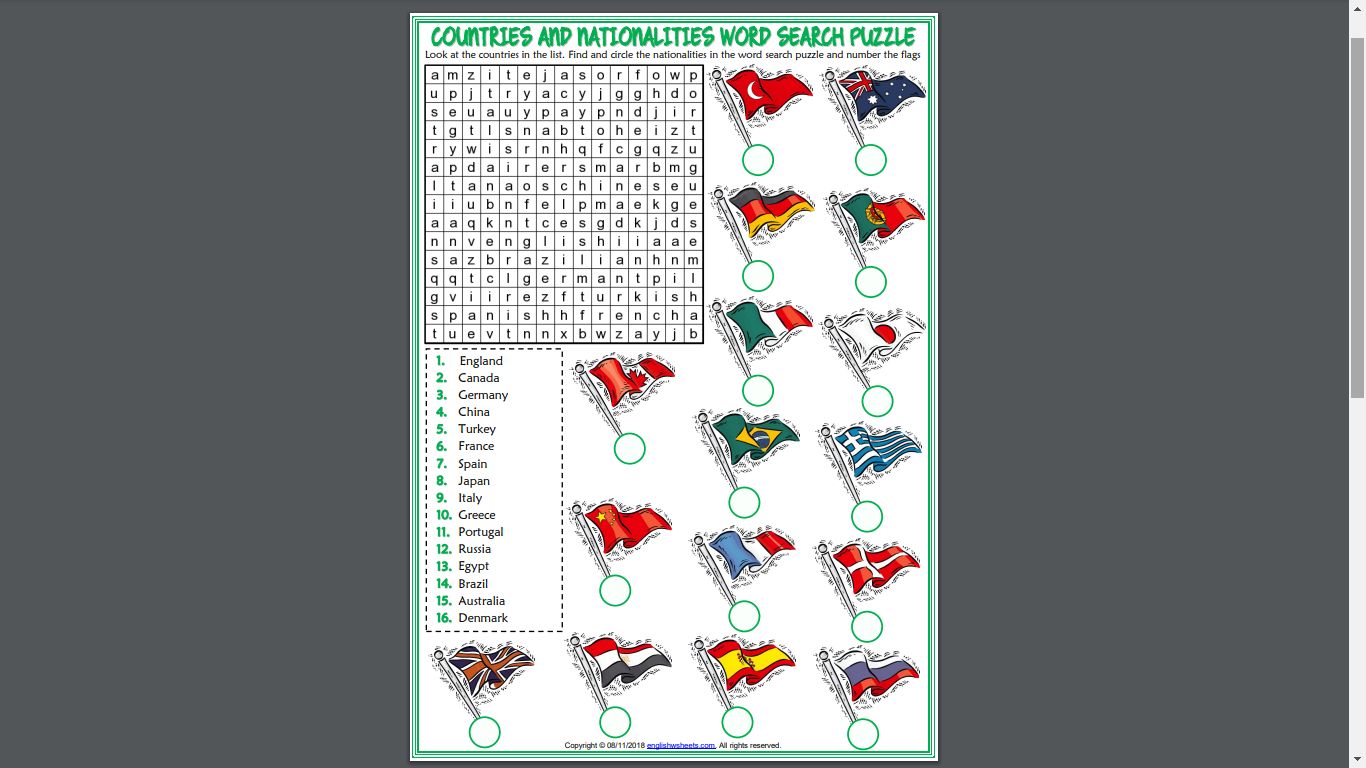 Vamos cantar uma música sobre os Countries – Países!Countries Song | Where Are You From?: https://www.youtube.com/watch?v=kxQjMi1tACQ 